OBEC DUNAJOV,  Jana Tvaružková - kontrolórka obce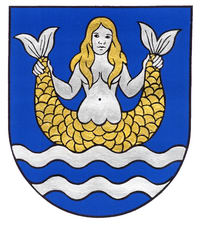 Správa č. 03/HK/2017 o výsledku následnej finančnej kontroly vykonanej na základe § 18 zákona 369/1990 Zb. o obecnom zriadení v znení neskorších zmien a predpisov a plánu kontrolnej činnosti na rok 2017 prijatého uznesením OcZ č. 1/2017 zo dňa 22.02.2017 :Kontrolný orgán  :                     Tvaružková Jana, kontrolórka obce DunajovKontrolovaný subjekt  :            občianske združeniePredmet kontroly :	       Kontrola použitia finančných prostriedkov poskytnutej finančnej dotácie                                 z rozpočtu obce Dunajov pre Telovýchovnú jednotu „ŠTART“ Dunajov č. 315, občianske združenie za rok 2017Miesto a čas vykonania následnej finančnej kontroly :   OcÚ Dunajov, november 2017Skontrolované doklady :  Dokumentácia poskytnutia a čerpania finančnej dotácie za rok 2017Na základe plánu kontrolnej činnosti na rok 2017 vykonala kontrolórka obce Dunajov v mesiaci november 2017 :kontrolu požitia finančných prostriedkov poskytnutej finančnej dotácie z rozpočtu obce Dunajov pre TJ „ŠTART“ Dunajov č. 315, občianske združenie za rok 2017Cieľom kontroly bolo zistiť skutkový stav dodržiavania podmienok pri čerpaní finančných prostriedkov z rozpočtu obce určených na dotácie stanovených všeobecne záväznými právnymi predpismi a internými predpismi s prihliadnutím na kontrolu zákonnosti, účelnosti, hospodárnosti a efektívnosti pri hospodárení s rozpočtovými prostriedkami.Predmetom následnej finančnej kontroly bola kontrola dodržiavania a uplatňovania :zákona č 583/2004 o rozpočtových pravidlách územnej samosprávy a o zmene a doplnení niektorých zákonov v znení neskorších predpisov (ďalej len „zákon“), VZN č. 02/2009 o dotáciách s účinnosťou 01.01.2010 (ďalej len „VZN“).Dotácia bola poskytnutá vo výške 8.000 € bezhotovostne prevodom na účet v dvoch splátkach a to 4.000 €  dňa 21.03.2017 a 4.000 € dňa 20.09.2017.Účelom použitia dotácie bolo financovanie nákladov na prepravu na futbalové zápasy, náklady na rozhodcov a delegátov zápasov mládežníckych družstiev, náklady na príspevky na činnosť licenčných trénerov mládežníckych družstiev, nákup športového materiálu a výstroje, údržba športového areálu, jednorazové poplatky za vykonanie matričných úkonov riadiaceho orgánu v rámci elektronického systému futbalu „ISSF“.  Prijímateľ dotácie sa zaviazal predložiť vyúčtovanie dotácie v termíne do konca roku 2017. Vyúčtovania poskytnutej dotácie musia obsahovať čitateľné kópie účtovných dokladov v zmysle zákona č. 431/2002 Z. z. o účtovníctve v znení neskorších predpisov, ktoré preukazujú použitie dotácie, ako aj prílohy k účtovným dokladom. Účtovné doklady musia byť označené textom – „hradené z prostriedkov obce Dunajov“.Prijímateľ dotácie predkladá vo vyúčtovaní :zúčtovanie dotácie poskytnutej obcou Dunajovsúpis účtovných dokladov k finančnému vyúčtovaniu dotácie vrátane spolufinancovania projektu – športovej akcie z poskytnutej dotácieobjednávky, zmluvy, faktúry, dodacie listy, doklady z ERP, bankové výpisy, ktoré dokumentujú úhradu výdavkov, výdavkové a príjmové pokladničné doklady, preukázateľnú  dotáciu poskytovateľa, cestovné náhrady, dohodu alebo zmluvu uzatvorenú s rozhodcom, trénerom... a doklad o vyplatení zmluvnej ceny, a ďalšie doklady súvisiace s vyúčtovaním dotácie  – športový materiál/brankárske dresy/, materiál na údržbu šport. areálu, čistiace prostriedky, nákup lajnovačky.Vyúčtovanie dotácie :K dátumu kontroly bolo občianskym združením k dátumu 04.10.2017  čerpanie finančných prostriedkov nasledovné :Príjem do pokladne  :         8.000,00 €Výdaj – čerpanie       :         1.261,00 €   šachový oddiel                                                    2.613,70 €   futbalový oddielzostatok finančných prostriedkov k uvedenému dátumu :   4.623,36 €Kontrolou bolo zistené :Poskytnutá dotácia z rozpočtu obce je v súlade so zákonom a VZN, účel použitia dotácie bol splnený, termíny na zúčtovanie dotácie treba dodržať do stanoveného termínu.Kontrolou nebolo zistené porušenie zákona ani všeobecne záväzného nariadenia obce.Správa o výsledku kontroly bola prerokovaná so štatutárnym orgánom kontrolovaného subjektu dňa 27.02.2018. Ku kontrolovaným zisteniam štatutárny orgán uplatňuje/neuplatňuje námietky k ich pravdivosti a úplnosti. V Dunajove, 27.02.2018                                                       ................................................................                                                                                            Jana Tvaružková, kontrolórka obceZa kontrolovaný subjekt :                                               ...............................................................                                                                                             Mgr. Milada Chlastáková, starostka obce